«Зимой играй, про безопасность не забывай»  (правила безопасности в зимний период)интерактивный часВедущий: Здравствуйте, друзья! Мы рады приветствовать вас в Детской библиотеке! Чтобы узнать тему нашего мероприятия, отгадайте загадки:Шапки белые надели,Нынче яблони и ели,И машины, и дома,Это к нам пришла. (Зима)Идёт, а ног нет,Лежит, а постели нет,Лёгкий, а крыши ломит. (Снег)Старик у воротТепло уволок.Сам не бежит,И стоять не велит. (Мороз)Под ногами все куда-то
Ускользает и плывет.
И смешно, и страшновато:
На дороге … (Гололёд)Растет она вниз головою,Не летом растет, а зимою.Но солнце ее припечет,Заплачет она и умрет. (Сосулька)Бежала – шумела,Заснула – заблестела.Что это? (Река)Ребята, как вы думаете, о чём будет наше мероприятие? (О зимней безопасности)- Какие изменения происходят зимой?
- Почему в зимнее время нужно быть более осторожным? (Ответы детей)Ситуация 1 – ОБМОРОЖЕНИЕРебёнок 1: «Зима. Трескучий мороз. Солнышко. Самая лыжно-саночная погода! И вовсе не так уж холодно, как утверждают взрослые. А значит, можно гулять и гулять! 
"Ой! А что это с моими щеками? Я их не чувствую! Снегом их растереть, что ли?" Ребёнок 2:Стоп! Никакого снега! Им можно поцарапать кожу, а необходимости в этом нет никакой. Ребёнок 1:А что же тогда делать? 
Ребёнок 2: СРОЧНО ИДТИ ДОМОЙ! ПОТЕРЯ ЧУВСТВИТЕЛЬНОСТИ - ОДИН ИЗ ПЕРВЫХ ПРИЗНАКОВ ОБМОРОЖЕНИЯ!
Ведущий:Обморожение - это очень серьезно, опасно и больно. Чтобы этого не случилось, нужно помнить, что получить обморожение можно не только на сильном морозе. Большую роль тут играет влажность воздуха: чем она выше, тем обморозиться легче. 
Обморозить можно далеко не любые части тела, а только щеки, уши, кончик носа, пальцы на руках и ногах, ступни и кисти рук. 
Различают несколько степеней обморожения. 
          При первой степени обморожения конечности бледнеют и теряют чувствительность. Все, кроме ушей. Уши при первой степени обморожения сильно краснеют, потому что на них практически нет мяса, одни хрящи да кожа. 
При первой степени обморожения конечности нужно растирать сухими руками до тех пор, пока конечности - не согреются. Руками, а не снегом или колючей варежкой! И дома, а не на морозе! 
           Еще рекомендуется делать ванны с прохладной водой и постепенно повышать ее температуру до температуры твоего тела. Потом обмороженные конечности надо осушить полотенцем и наложить мягкие согревающие повязки. 
           При второй степени обморожения на коже появляются пузыри - почти как при ожогах. В этом случае надо обязательно обратиться к врачу. И как можно скорее! 
Чтобы не замерзнуть, обязательно надо двигаться. 
Нужно постараться расслабить все тело, унять дрожь и выровнять дыхание. Дышать лучше всего носом, особенно зимой, на морозе. 
           А теперь пора согреваться. Растирать ладони одна об другую, делать энергичные махи руками. При этом руки должны быть максимально расслаблены, а пальцы - напряжены. 
            Если замерзают нос, щеки и уши, их растирают сухими ладонями. 
Главное - не останавливаться, когда согреешься. Не садиться на холодную скамейку. А то очень быстро замерзнешь снова.А сейчас я приглашаю вас на прогулку, но для этого нужно тепло одеться, ведь на улице зима!Игра «Собираемся на прогулку»Для игры выходят 2 участника, на стульях предметы зимней одежды. Задача участников по команде ведущего одеться как можно быстрее.Ситуация 2 – ТОНКИЙ ЛЁДРебёнок 1:
Зимой пруды, озера и реки покрываются льдом. На этом льду так заманчиво поиграть в хоккей, а то и просто покататься на коньках или санках. 
Ребёнок 2:
Да, заманчиво,  и к тому же очень опасно! Ведь вода замерзает неравномерно, у берегов лед всегда толще, чем в середине водоема. Вдруг тонкий лед не выдержит твоего веса, и ты провалишься в ледяную воду, а течение затянет тебя под лед? Чтобы этого не случилось, хорошенько запомни правила. 
Ведущий:На санках лучше кататься с горки, а играть в хоккей - на специально залитом ледяном поле.Ребята, кто-нибудь из вас играет в хоккей? А на коньках любите кататься?Тогда предлагаю прямо сейчас отправиться на хоккейное поле! Тем более что в нашей библиотеке эта игра абсолютно безопасна, так как это аэрохоккей.Игра «Аэрохоккей»В игре участвуют 2 человека, с помощью  бит соперники стремятся забить шайбу в ворота друг друга. Участники играют до 2-х голов, затем приглашается другая пара игроков. Игра повторяется 3-4 раза.Ведущий:Молодцы, вы настоящие хоккеисты!Ну а мы продолжаем изучать правила поведения на тонком льду.Если всё-таки вы оказались на льду водоема, послушайте, не трещит ли он. Трещит всегда тонкий, непрочный лед. Услышав легкий треск, постарайтесь как можно быстрее дойти до берега, но не бежать. Если лед под вами начал трескаться, нужно лечь на живот и ползи к берегу.Если поблизости есть люди, позовите на помощь.Провалившись под лед, постарайтесь раскинуть руки, зацепиться за кромки льда и удержаться на поверхности, чтобы не окунуться с головой. Передвиньтесь к тому краю полыньи (ПОЛЫНЬЯ́ - незамерзшее или уже растаявшее место на ледяной поверхности какого-либо водоёма),  где течение не увлекает вас под лед. Стараясь не обламывать кромку, попытайтесь выбраться на лёд. Не делайте резких движений. Если лед выдержал, осторожно перевернитесь на живот и медленно ползите к берегу. Выбравшись на сушу, поспешите согреться: охлаждение может вызвать серьезные осложнения.Если кто-то провалился под лёд на ваших глазах, а никого из взрослых нет поблизости, возьмите любую палку или доску и осторожно, ползком двигайтесь к полынье. Доползти следует до такого места, с которого легко можно кинуть ремень, сумку на ремне или протянуть палку. Когда пострадавший ухватится за протянутый предмет, помогите ему выбраться из воды, после чего покиньте опасную зону.Ситуация 3 – ГОЛОЛЁДВедущий:Любите ли вы решать примеры? Не пугайтесь, наш пример очень легкий. Вот такой: морозец + небольшая оттепель + еще один морозец. Что получится в результате, вы, конечно, знаете? Ребёнок 1:Получится гололед. Ух, здорово! По утрам до самой школы можно не идти, а катиться по скользкой дорожке, лихо обгоняя взрослых! Надо всего лишь разогнаться как следует и: шлеп! Ой, как больно-то, мамочки! Не-ет, уж лучше осторожно дойти до школы, чем заниматься таким сомнительным спортом.Ребёнок 2:Один шаг, другой, третий: Шлеп! Ой-ей-ей! Теперь еще и носом! Фу, какой неправильный гололед. И дорожка - она тоже неправильная. И еще неправильные сапоги на скользкой-прескользкой неправильной подошве. Вот сколько всего неправильного! 

Ведущий:

А теперь пора перейти к правилам, которые помогут вам избежать травм: 
• по возможности обходите скользкие участки; 

• поскользнувшись, постарайтесь упасть вперед, на живот, вытянув вперед руки, слегка согнутые в локтях - чтобы не было перелома. Помните, что ладони смягчают удар; 

• при падении голову нужно приподнять, чтобы не поранить лицо; 

• не падайте на колени: лучше запачкать одежду, чем получить серьезную травму; 

• если вы падаете назад, успейте сгруппироваться, округлив спину и поджав колени к животу. Падение на спину без группировки может привести к травме позвоночника; Чтобы обувь не скользила, можно приклеить к чистой сухой подошве кусочек лейкопластыря.
И еще одно очень важное правило, которое обязательно нужно помнить: 

БУДЬТЕ ОСОБЕННО ВНИМАТЕЛЬНЫ, ПЕРЕХОДЯ ДОРОГУ! НИ В КОЕМ СЛУЧАЕ НЕ НАРУШАЙТЕ ПРАВИЛА ПЕРЕХОДА ЧЕРЕЗ УЛИЦУ!

На гололеде автомобиль может занести, и он не успеет вовремя затормозить. Да и тормозной путь машины на обледеневшей дороге гораздо длиннее, чем на сухом и даже мокром асфальте. Игра «Автоэстафета»Участники делятся на две команды. На финише лежат буквы. Задача участников -  перевезти буквы на старт с помощью машинок. По команде игроки под первыми номерами бегут к финишу, кладут в машинку одну из букв и едут обратно, передают машинку второму участнику, забрав при этом свою букву. После того как все буквы будут на старте, нужно из них составить слово. Побеждает та команда, которая первой составит слово… «гололёд».Ведущий:Ребята, какие ещё правила зимней безопасности у дороги знаете вы? (Ответы детей) Нельзя кататься в местах, где можно случайно выехать на проезжую часть. Зимой это относится и к конькам, и к санкам, и даже к ледянкам.А сейчас отгадайте загадку:Я прозрачна, как хрусталь,С крыши я зимой свисаю,Только очень-очень жаль,Что в тепле я быстро таю. (Сосулька)Ситуация 4 – ОСТОРОЖНО, СОСУЛЬКИ!Погода может меняться каждый день - то идёт снег, то наступают сильные морозы, то всё тает. Когда снег тает, что происходит? (Он превращается в лёд)Где появляются сосульки? (На краях крыш домов и других построек)А чем опасны сосульки?При падении с высоты. Сосулька может упасть на голову, тем самым нанести вред здоровью.Как можно оградить себя и окружающих от опасности?К тому месту, где висят сосульки или лежит много снега, подходить нельзя. Такие зоны нужно ограждать лентой или специальным ограждением.Сосульки есть нельзя, можно простудиться!Игра «Сбей сосульки»В игре дети принимают участие по очереди по одному. Кегли – сосульки, их нужно сбить бумерангом. Тот, кто больше сосулек собьёт, то и выигрывает.Ведущий:Отгадайте ещё одну загадку:Зимой забава есть одна.В ней меткость, ловкость всем нужна .А как «снаряды» называешь,Что лепишь и в друзей бросаешь? (Снежки)Ситуация 5 – СНЕЖКИИгра в снежки любимая зимняя забава многих детей, но эта игра может закончиться печально, если не соблюдать правила безопасности. А какие правила необходимо соблюдать при игре в снежки? Ответы детей.При игре в снежки постарайтесь беречься от попадания снега в лицо. Не бросайте снежки с ледяной корочкой и обледенелыми кусочками снега в игроков. Перед началом игры нужно обговорить границы территории, на которой вы будете играть. Лучше выбрать отдалённую площадку для того, чтобы избежать попадания снежков в случайных прохожих, а также, чтобы не выбежать на дорогу и не попасть под машину.А сейчас давайте немножко отдохнём и поиграем в снежки. Эта игра безопасна, потому что снежки у нас очень лёгкие, пушистые и тёплые.Игра «Снежки»В игре принимают участие все присутствующие. Дети делятся на 2 команды. По сигналу ведущего соперники бросают снежки на территорию друг друга. В это время играет  музыка, как только музыка затихает, ведущий считает снежки. На чьей территории снежков оказалось меньше – та команда побеждает.Ведущий:Ещё одна из самых любимых зимних забав – катание с горки. Полюбив это занятие, детишки готовы кататься с горки до бесконечности и не хотят уходить от нее домой. Спуск с горки настолько захватывает, что остановиться невозможно! 	Но, катаясь с горы, нужно соблюдать дисциплину и последовательность:Кататься с горы можно только на санках-ледянках, а не на обычных санках;Подниматься нужно только по ступенькам;Не кататься стоя, а только сидя;Не толкать, не цепляться за друзей;Не спускайся с горки, пока не встал и не ушёл с дороги предыдущий ребёнок;Прокатился, быстрее вставай и уходи, так как следом за тобой скатится другой и может сбить тебя.Ведущий:А сейчас посмотрите на экран. Маша и Ваня решили сделать для своих одноклассников плакат «Безопасные игры». Какие правила безопасного поведения они должны разместить под рисунками? Установите соответствия: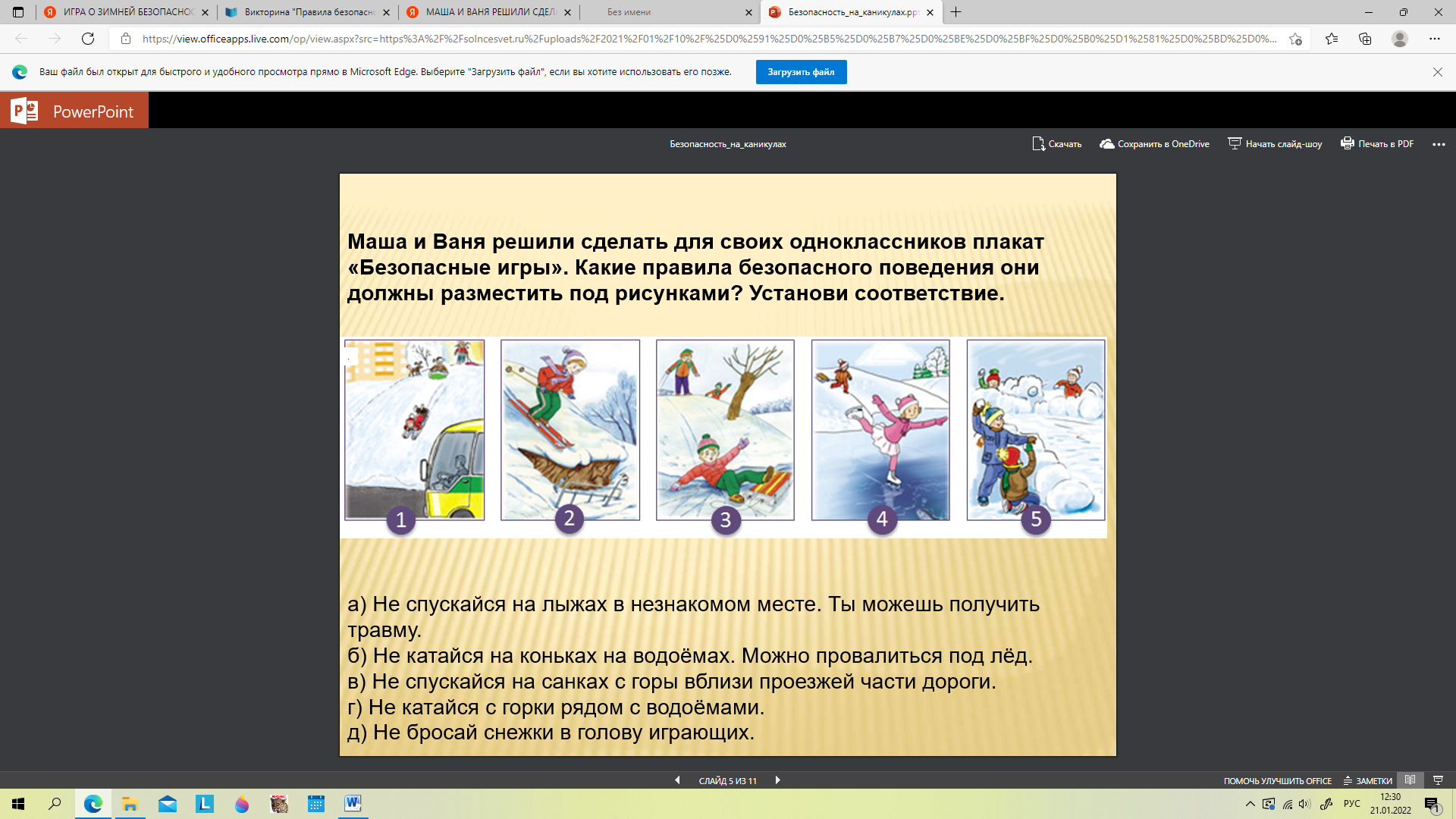 А) Не спускайся на лыжах в незнакомом местеБ) Не катайся на коньках на водоёмах, можно провалиться под лёдВ)Не спускайся на санках  с горы вблизи проезжей части дорогиГ)Не катайся с горки рядом с водоёмамиД) Не бросай снежки в голову играющихВедущий: Друзья, а сейчас давайте повторим правила, о которых мы с вами сегодня говорили.Дети читают стихотворения:1) Пришла зима. Трещат морозы.
И щиплет уши, щёки, нос.
Оденься лучше потеплее,
Чтоб очень сильно не замёрз.2) Если любишь с ветерком лихо покататься,За машины часто тыЛюбишь зацепляться,Значит, плохо ты училАзбуку дороги.Так легко переломать руки, да и ноги.3) Когда на санках быстро едешьС горы высокой прямо вниз,Ты друга можешь не заметитьИ ждёт тебя, конечно, гипс.4) Кататься с горки так прекрасно,
Но у дорог - всегда опасно.
Мчатся по дорогам быстрые машины.
Можете попасть вы прямо к ним под шины.5) Не ходи под крышей-На крыше снег и лёд.Сосульки могут падать,Когда кто-то идёт.6) Когда мороз до минус двадцать,С друзьями ты идёшь гулять.Но прежде, чем в снежки играть,Запомни, лёд нельзя бросать!7) Палки лыжные остры,Ими сильно не маши.Можешь другу навредить,Глаз ему один подбить.8) Если вышел на каток,Поиграть в хоккей разок.Будь осторожен, не гоняй,Коньком друзей не задевай!9) Если за окном метель,Ты ложись скорей в постель.И из дома не ходи,Непогоду пережди.10) Снег летает и кружится,И под ноги к нам ложится.В рот его ты не бери,Он весь грязный изнутри.Грязь – вредна, она опасна,В ней микробы – это ясно.11) Не ходи зимой по льду:
Можешь ты попасть в беду –
В лунку или в полынью –
И загубишь жизнь свою.Правила эти помни всегда,Чтоб не случилась с тобою беда.А сейчас приглашаем вас в киносалон «Безопасность зимой» (показ мультфильмов о зимней безопасности).Ведущий:Вот и подошла к концу наша встреча. Мы повторили все, что узнали о правилах зимней безопасности. Надеемся, что гуляя на улице, вы вспомните наши правила безопасности и будете осторожны!